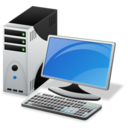 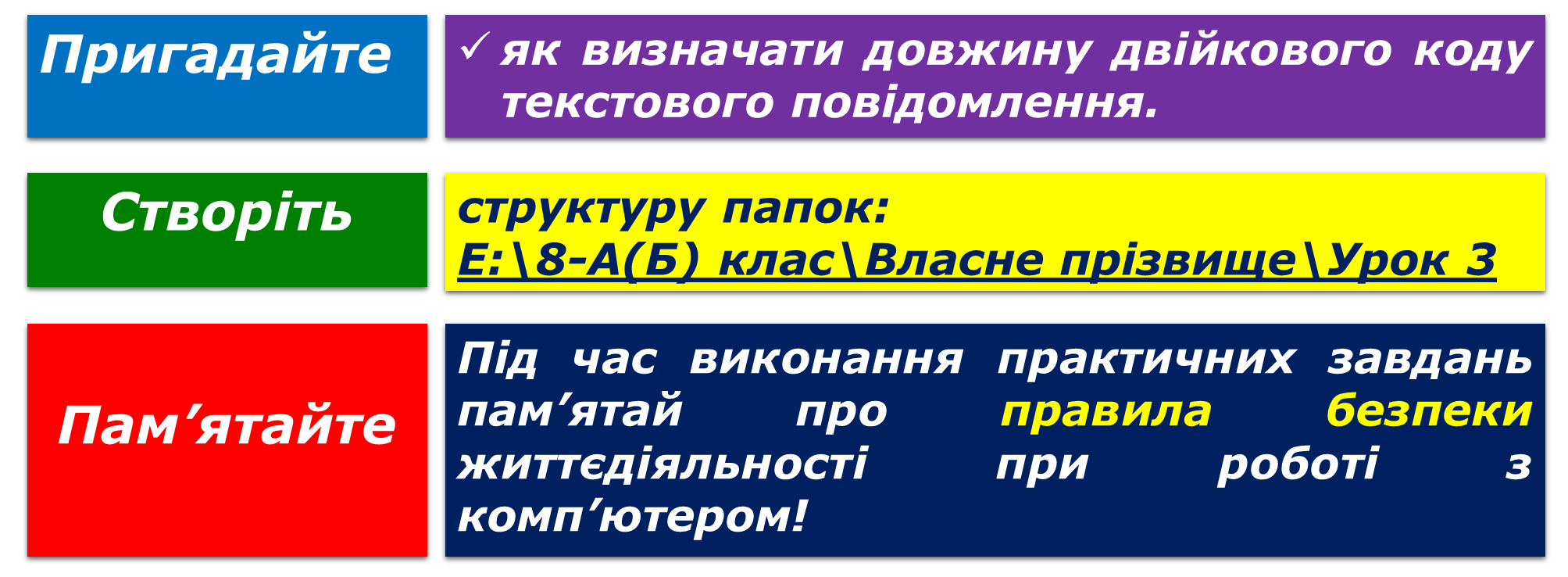 Хід роботиІ. Розміщення елементів керування на форміСтворіть новий проект. Змініть властивість форми Caption на «Шаховий турнір».Розробіть інтерфейс програми. Можливий вигляд вікна програми наведено на рисунку: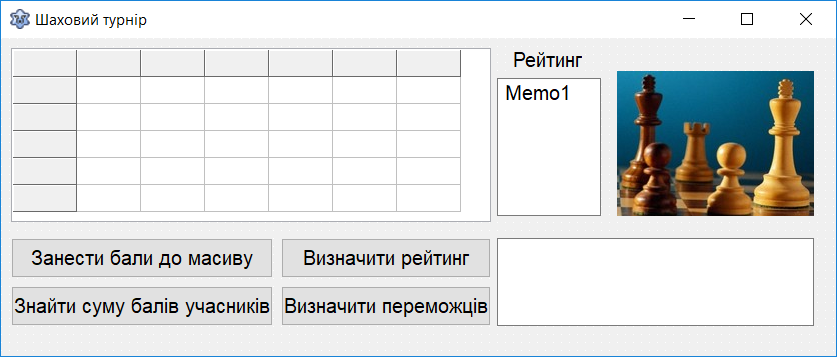 Розмістіть на формі: Компонент StringGrid призначено для виведення турнірної таблиці; компонент Меmо – для виведення масиву рейтингу; компонент ListBox – для виведення списку призерів.Налаштуйте властивості елементів керування згідно з рисунком. Параметру StringGrid.Options.goEditing надайте значення True.ІІ. Розробка програмного кодуОпишіть глобальний двовимірний масив Tur для збереження турнірної таблиці:var Forml: TForml;Tur: array[1..5, 1..6] of Integer;У процедурі обробки події OnCreate для форми запишіть оператори для виведення заголовків рядків і стовпців таблиці StringGrid. Заголовку шостого стовпця надайте значення «Сума»:For і := 1 to 5 do StringGrid1.Cells[0, і] := IntToStr(i);For j := 1 to 5 do StringGrid1.Cells[j, 0] := IntToStr(j);StringGrid1.Cells[6, 0] := 'Сума';У процедурі обробки події OnClick для кнопки Занести бали до масиву запишіть оператори для реалізації читання значень із таблиці StringGrid1 і присвоєння цих значень елементам двовимірного масиву Tur:For і := 1 to 5 doFor j := 1 to 5 doIf Length(StringGrid1.Cells[j,i]) <> 0Then Tur[i,j] := StrTolnt(StringGrid1.CeIIs[j,i])else Tur[ij] := 0;Обчисліть суму балів кожного учасника. Для цього в процедурі обробки події OnClick для кнопки Знайти суму балів учасників запишіть оператори для заповнення шостого стовпця таблиці. Алгоритм додавання елементів масиву по рядках такий: для кожного значення індексу і значення суми стає рівним нулю, потім до значення суми додаються елементи і-го рядка з першого по п'ятий. Одержана сума присвоюється шостому елементу і-го рядка:var Sum, і, j: Integer;beginFor і := 1 to 5 do beginSum := 0;For j := 1 to 5 do Sum := Sum+Tur[i,j];Tur[i,6] := Sum;StringGrid1.Cells[6,i] := lntToStr(Tur[i,6]);end;end;Визначте рейтинг учасників і розташуйте номери учасників за зменшенням суми балів. Найбільша сума балів, яку міг би одержати кожний учасник у ході турніру, дорівнює 8 (чотири перемоги). Тому процедура додавання до масиву Memo1.Lines[k] номерів учасників за зменшенням суми балів може бути такою:var N, k: Integer;begin k := 0;For N := 8 downto 0 doFor і := 1 to 5 doIf Tur[i, 6] = N Then begin Memo1.Lines[k] := IntToStr(i);k := k+1;end;У процедурі обробки події OnClick для кнопки Визначити переможців запишіть оператори для виведення трьох перших елементів масиву Memo1.Lines[k] як номерів учасників-призерів турніру.ІІІ. Тестування проектуПеревірте роботу програми, заповнивши стовпці 1-5 турнірної таблиці так, як показано на рисунку: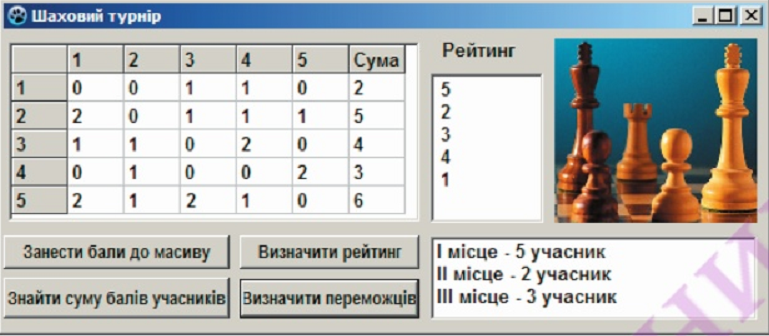 Перевірте роботу програми, запускаючи проект на виконання для різних варіантів заповнення турнірної таблиці.Створіть папку з іменем Власного прізвища у папці KLASS, збережіть проект у власній папці.Закрийте всі відкриті вікна.Повідомте вчителя про завершення роботи.Зробіть висновок: як застосовувати алгоритми пошуку значень у масиві для розв'язування задач.Завдання:створити проект для розв'язання задачі.Дано таблицю результатів шкільного математичного турніру, в якому брало участь 5 команд. Визначити команду-переможницю і призерів турніру.Дано таблицю результатів шкільного математичного турніру, в якому брало участь 5 команд. Визначити команду-переможницю і призерів турніру.Обладнання:комп'ютер зі встановленим середовищем програмування Lazarus.